INDICAÇÃO Nº 1801/2018“Sugere ao Poder Executivo Municipal a realização de obras de acessibilidade na rua Anhanguera, no bairro Jardim ConceiçãoExcelentíssimo Senhor Prefeito Municipal, Nos termos do Art. 108 do Regimento Interno desta Casa de Leis, dirijo-me a Vossa Excelência para sugerir que, por intermédio do Setor competente, seja realizada obras de acessibilidade rua Anhanguera, no bairro Jardim Conceição.Justificativa:Recentemente a via supracitada foi contemplada com serviços que propiciaram a melhora significativa na sua cama da asfáltica. Acreditando ser um momento oportuno, devido as recentes intervenções, e levando em consideração a proximidade da via ao Centro Social Urbano, indicamos que a administração realize o serviço ora apresentado, justamente por entendermos ser de extrema importância ações que melhorem e viabilizem a acessibilidade em nosso município! Plenário “Dr. Tancredo Neves”, em 20 de fevereiro de 2018.                                                  FELIPE SANCHES-vereador-Santa Bárbara d’Oeste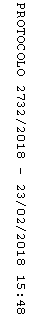 